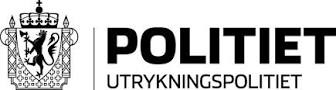 POLITIET Politimesteren i Østfinnmark politidistrikt Bekreftelse på formål med politiattest (NB – dette er ikke et søknadsskjema, kun en bekreftelse fra arbeidsgiver og frivillige organisasjoner) (Utfylles av alle arbeidsgivere / frivillige organisasjoner) Navn på person som har behov for politiattest: ______________________________________________Fødselsnummer: ________________________Formål med attesten:     Frivillig organisasjonStillingsbeskrivelse:         Verv i frivillig organisasjon(Hva skal personen jobbe med? Eksempel: støttekontakt eller verv i frivillige organisasjoner) Arbeidsgiver / navn på frivillig organisasjon:       Sportsklubben Herd(Eksempel: Vardø kommune – Barnevernstjenesten – for frivillige organisasjoner: Vardø idrettslag) Lovhjemmel om politiattest: Frivillig organisasjon - Politiregisterforskriften § 34-1, jf. Politiregisterloven § 39, første leddUnderskrift (arbeidsgiver / kontaktperson frivillig organisasjon):                                           ______________________________________________________Krysses av hvis bekreftelsen gjelder helse- og omsorgstjenester / helsepersonell: Søker er støttekontakt for /skal yte helse- eller omsorgstjenester til barn:  Søker er støttekontakt for /skal yte helse- eller omsorgstjenester til utviklingshemmede over 18 år.: GP-5168/Østfinnmark politidistrikt	Politiets enhet for vandelskontroll og politiattester	Post: Postboks 113 , 9951 VardøTelefon: 78 98 93 60 E-post: politiattest@politiet.no